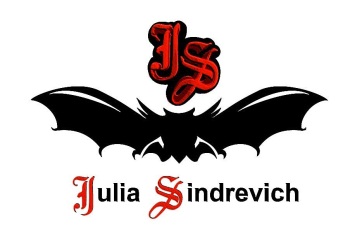 тел. (916) 544-44-44, e-mail: Juliasindrevich@yandex.ru    www.juliasindrevich.ruПрайс-лист ФУТБОЛКИ, ЛОНГСЛИВЫ, МЧПУсл.обозначения:Возможно изготовление на заказ (сроки зависят от модели).Имеется в наличии.Продано.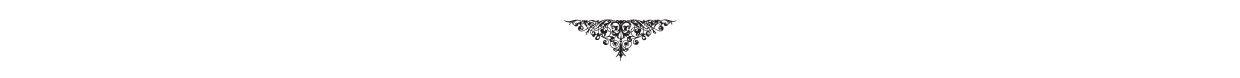 артикул наименование товарацена, рубФУТБОЛКИФ_хакиФутболка T-shirt с фигурными складками спереди + цветок-брошь из ЮЛЫ/YULA, цвет хаки меланж, р.44-48, длина 50см, трикотаж 96хлопок, 4эластан.3000х3Ф_бежФутболка T-shirt с фигурными складками спереди + цветок-брошь из ЮЛЫ/YULA, цвет бежевый, р.44-48, длина 55см, трикотаж 65вискоза, 30нейлон, 5эластан.3000х5Ф_тзелФутболка T-shirt с фигурными складками спереди + цветок-брошь из ЮЛЫ/YULA, цвет темно-зеленый, р.44-48, длина 57см, трикотаж хлопок.3000Ф_тсинФутболка T-shirt с фигурными складками спереди + цветок-брошь из ЮЛЫ/YULA, цвет темно-синий, р.44-48, длина 57см, вареный трикотаж холодная вискоза.3000Ф_чернФутболка T-shirt с фигурными складками спереди + цветок-брошь из ЮЛЫ/YULA, цвет черный, р.44-48, длина 60см, вискозный трикотаж модал.3000х3Ф_черншерстьРокерская футболка с вечерним налетом...Из полупрозрачной тончайшей шерсти с напылением.Отлично будет смотреться с кожаными брюками-юбками. В офис и на вечеринку!Футболка T-shirt с фигурными складками спереди + цветок-брошь из ЮЛЫ/YULA, цвет черный, р.42-46, длина 55см, тонкий полупрозрачный трикотаж с напылением под кожу, шелк+шерсть+полиэстер.4000МГ_013_1Майка с вывязанной Летучей мышью на груди, 3 нити, цвет черный, р.44-46, длина 55 см, 47хлопок, 53вискоза. 150г, к=112500МГ_013_2Майка с Летучей мышью на груди, 3 нити, цвет белый, р.44-46, длина 55 см, 100мерсиризованный хлопок. 144г, к=112500МГ_013_3Майка с вывязанной Летучей мышью на груди, 3 нити, цвет астра, р.44-46, длина 57 см, 47хлопок, 53вискоза. 135г, к=112500ЛОНГСЛИВЫЛС_тзелЛонгслив с фигурными складками спереди + цветок-брошь из ЮЛЫ/YULA, цвет темно-зеленый, р.42-46, длина 68см, трикотаж хлопок. 1,0 шир 1,405000ЛС_тсинЛонгслив-трансформер с фигурными складками спереди + цветок-брошь из ЮЛЫ/YULA, цвет темно-синий, р.42-46, длина 68см, трикотаж холодная вискоза. 1,0 шир 1,40Можно трансформировать в юбку, в сарафан с открытой спиной.5000